よくわかる英語教室 (12)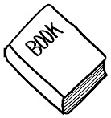 １　現在進行形の形　ｂｅ動詞（ａｍ，ａｒｅ，ｉｓ）＋　～ｉｎｇ単　数①　I am reading the book now.	私は今本を読んでいるところです。②　You are studying English now.	あなたは今英語を勉強しているところです。③　He is speaking Japanese now.	彼は今日本語を話しているところです。③　She is playing the piano now.	彼女は今ピアノを弾いているところです。③　It is sitting on the sofa now.	それは今ソファの上に座っているところです。複　数①　We are playing baseball now.	私たちは今野球をしているところです。②　You are reading books now.	君たちは今本を読んでいるところです。③　They are doing their homework now.	彼らは今宿題をしているところです。ＴＲＹ１  次の英文を日本語になおしなさい。1.　I am cooking lunch now.	　　　　　　　　　　　　　　　　　　　　　　　2.　You are eating tempura now.	　　　　　　　　　　　　　　　　　　　　　　　3.　He is helping his teacher now.	　　　　　　　　　　　　　　　　　　　　　　　4.　She is looking at the picture now.	　　　　　　　　　　　　　　　　　　　　　　　5.　It is drinking water now.	　　　　　　　　　　　　　　　　　　　　　　　6.　We are studying science now.	　　　　　　　　　　　　　　　　　　　　　　　7.　You are listening to music now.	　　　　　　　　　　　　　　　　　　　　　　　8.　They are singing in the gym now.	　　　　　　　　　　　　　　　　　　　　　　　２　普通の文を現在進行形の文になおす　　　　　　　動詞　　⇒　　am, are, is + ～ing形　(1)　現在形　　　I      play       tennis every day.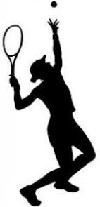 　　現在進行形  I  am   playing   tennis now.(2)　現在形　　　She      plays     tennis every day.　　現在進行形  She   is  playing    tennis now. ＴＲＹ２　次の英文を現在進行形に直しなさい。ただし，文末にnowをつけること。1.　I  study  Japanese.	　　　　　　　　　　　　　　　　　　　　　　　　　　　　　　2.　You  do  homework.	　　　　　　　　　　　　　　　　　　　　　　　　　　　　　　3.　He  makes  a table.	　　　　　　　　　　　　　　　　　　　　　　　　　　　　　　4.　She  helps  her father.	　　　　　　　　　　　　　　　　　　　　　　　　　　　　　　5.　It  stands  here.	　　　　　　　　　　　　　　　　　　　　　　　　　　　　　　6.　We  study  science.	　　　　　　　　　　　　　　　　　　　　　　　　　　　　　　7.　You  eat  dinner.	　　　　　　　　　　　　　　　　　　　　　　　　　　　　　　8.　They  play  tennis.	　　　　　　　　　　　　　　　　　　　　　　　　　　　　　　３　現在進行形の文の疑問文・応答文・否定文　⇒　am, are, isを文の先頭へ✍(1)　普通文　　　　You  are   washing the car now.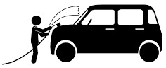 (2)　疑問文　 Are  you        washing the car now? (3)　応答文     Yes, I am.   /  No, I am not.(4)　否定文        You are not washing the car now. (1) あなたは今車を洗っているところです。	(2) あなたは今車を洗っているところですか？(3) はい／いいえ	(4) あなたは今車を洗っていません。ＴＲＹ３　ＴＲＹ２ の２，３，４，５，７，８でできた現在進行形の文を疑問文に直しなさい。２．　　　　　　　　　　　　　　　　　　　　　　　　　　　　　　　　　　　　　　　　　　　　３．　　　　　　　　　　　　　　　　　　　　　　　　　　　　　　　　　　　　　　　　　　　　４．　　　　　　　　　　　　　　　　　　　　　　　　　　　　　　　　　　　　　　　　　　　　５．　　　　　　　　　　　　　　　　　　　　　　　　　　　　　　　　　　　　　　　　　　　　７．　　　　　　　　　　　　　　　　　　　　　　　　　　　　　　　　　　　　　　　　　　　　８．　　　　　　　　　　　　　　　　　　　　　　　　　　　　　　　　　　　　　　　　　　　　現在進行形－今～しているところですamare  + ～ingis＝～しているところです英文の意味１．私は日本語を勉強する。　　２．あなたは宿題をする。　３．彼はテーブルを作る。４．彼女はお父さんを手伝う。　５．それはここに立つ。　　６．私たちは理科を勉強する。７．君たちは夕食を食べる。　　８．彼らはテニスをする。